дуртенсе   сакырылышы                                               тридцать третье заседание                                утыз   өсөнсө     ултырышы                                           четвертого  созыва             KАРАР                                                                        РЕШЕНИЕ  «22»  ноябрь  2019 й.                         №215                 «22 »  ноября  2019 г.ОБ УСТАНОВЛЕНИИ ЗЕМЕЛЬНОГО НАЛОГА НА ТЕРРИТОРИИ сельского поселения Старокамышлинский сельсовет муниципального района Кушнаренковский район Республики Башкортостан      В соответствии с Федеральным законом от 06.10.2003 года № 131-ФЗ «Об общих принципах организации местного самоуправления в Российской Федерации», Налоговым кодексом Российской Федерации, руководствуясь пунктом 2 части 1 статьи 1 Устава сельского поселения Старокамышлинский сельсовет муниципального района Кушнаренковский район Республики Башкортостан, Совет сельского поселения Старокамышлинский  сельсовет муниципального района Кушнаренковский район Республики Башкортостан решил: 1.Ввести земельный налог на территории сельского поселения Старокамышлинский  сельсовет муниципального района Кушнаренковский район Республики Башкортостан. 2.Установить налоговые ставки в следующих размерах:              2.1 0,1 процента в отношении земельных участков: бюджетных учреждений, автономных учреждений и казенных учреждений, созданных Республикой Башкортостан и муниципальными образованиями муниципального района Кушнаренковский район Республики Башкортостан, финансовое обеспечение деятельности которых осуществляется за счет средств соответствующих бюджетов в отношении земельных участков представленных для непосредственного выполнения возложенных на эти учреждения функций.             2.2. 0,3 процента в отношении земельных участков: отнесенных к землям сельскохозяйственного назначения или к землям в составе зон сельскохозяйственного использования в населенных пунктах и используемых для сельскохозяйственного производства;занятых жилищным фондом и объектами инженерной инфраструктуры жилищно-коммунального комплекса (за исключением доли в праве на земельный участок, приходящейся на объект, не относящийся к жилищному фонду и к объектам инженерной инфраструктуры жилищно-коммунального комплекса) или приобретенных (предоставленных) для жилищного строительства (за исключением земельных участков, приобретенных (предоставленных) для индивидуального жилищного строительства, используемых в предпринимательской деятельности);не используемых в предпринимательской деятельности, приобретенных (предоставленных) для ведения личного подсобного хозяйства, садоводства или огородничества, а также земельных участков общего назначения, предусмотренных Федеральным законом от 29.07.2017 года № 217-ФЗ «О ведении гражданами садоводства и огородничества для собственных нужд и о внесении изменений в отдельные законодательные акты Российской Федерации»;ограниченных в обороте в соответствии с законодательством Российской Федерации, предоставленных для обеспечения обороны, безопасности и таможенных нужд;2.3. 1,5 процента в отношении прочих земельных участков.3. Освободить от уплаты земельного налога следующие категории налогоплательщиков:1) Герои Советского Союза, Герои Российской Федерации, полные кавалеры ордена Славы;2) инвалидов, имеющих 3 степень ограничения способности к трудовой деятельности, а также лиц, которые имеют 1 и 2 группу инвалидности, установленную до 1 января 2004г без вынесения заключения о степени ограничения способности к трудовой деятельности;3) инвалидов с детства;4) ветеранов и инвалидов Великой Отечественной войны, а также ветеранов и инвалидов боевых действий;5) физических лиц, имеющих право на получение социальной поддержки в соответствии с Законом Российской  Федерации «О социальной  защите  граждан, подвергшихся  воздействию радиации вследствие катастрофы на  Чернобольской АЭС» ( в редакции Закона РФ от 15.05.1991 г. № 1244-1), в соответствии с ФЗ от  26.11.1998 г. № 175-ФЗ “О социальной защите  граждан Российской Федерации, подвергшихся воздействию радиации вследствие аварии в 1957 году на  производственном объединении «Маяк»  и сбросов радиоактивных отходов в реку  «Теча» и в соответствии с Федеральным Законом от 10.01.2002г. № 2-ФЗ «О социальных гарантиях гражданам, подвергшимся радиационному воздействию вследствие ядерных испытаний на Семипалатинском  полигоне»;6) физических лиц, принимавших в составе подразделений особого риска непосредственное участие в испытаниях ядерного и  термоядерного  оружия, ликвидации  аварии ядерных установок на средствах вооружения и военных объектах;7) физических лиц, получивших или перенесших лучевую болезнь или ставших инвалидами в результате испытаний, учений и иных работ, связанных с любыми видами  ядерных установок, включая  ядерное оружие и космическую технику.Налоговые льготы, установленные настоящим пунктом, не распространяются на земельные участки (часть, доли земельных участков), сдаваемые в аренду.4. 4. Установить следующий порядок уплаты налога и авансовых платежей по земельному налогу:          4.1.   налоговым периодом признается календарный год.          4.2.  отчетными периодами для налогоплательщиков-организаций признаются первый квартал, второй квартал и третий квартал календарного года.          4.3. налогоплательщики – организации уплачивают авансовые платежи по земельному налогу не позднее последнего числа месяца, следующего за истекщим отчетным периодом.            4.4. налогоплательщиками – организациями уплачивается налог по итогам налогового периода не позднее 1 марта года, следующего за истекшим налоговым периодом.          4.5. налогоплательщиками – физическими лицами налог подлежит уплате не позднее 1 декабря года, следующего за истекшим налоговым периодом.           5.  Признать утратившим силу с 1 января 2020 года решение Совета сельского поселения Старокамышлинский  сельсовет муниципального района Кушнаренковский район Республики Башкортостан №91 от 16 ноября 2017 года «Об установлении земельного налога».            6. Настоящее решение вступает в силу не ранее чем по истечении одного месяца со дня его официального обнародования и не ранее 1 января 2020 года.     Пункт 4.4.вступает в силу 01.01.2021года.7.  Настоящее решение  обнародовать на информационном стенде и разместить в сети общего доступа «Интернет» на официальном сайте сельского поселения Старокамышлинский сельсовет муниципального района Кушнаренковский район Республики Башкортостан. Глава сельского поселенияСтарокамышлинский сельсоветмуниципального районаКушнаренковский районРеспублики Башкортостан                                                    Р.Л.ГалиевБашkортостан  РеспубликаһыКушнаренко районы         муниципаль районыныңИске  Камышлы  ауыл советы ауыл билӘмӘһе cоветы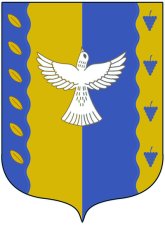     республика  Башкортостан   совет сельского поселенияСтарокамышлинский  сельсовет муниципального района Кушнаренковский район